Minutes of Patient Group MeetingMonday 16th of SeptemberPoints RaisedCQC Visit Our CQC visit – was on the 12th of September following on from the last one in March as we needed to improve on certain areas.  We have been found still needing to improve on one area:- Are Services Well Lead? We do not have the full report yet so a more detailed explanation will be given at our next meeting.Blood Clinics All seems to be going well since we have had the phlebotomy service held back in practiceSuggestionsAny suggestions for further meetings would be appreciated. 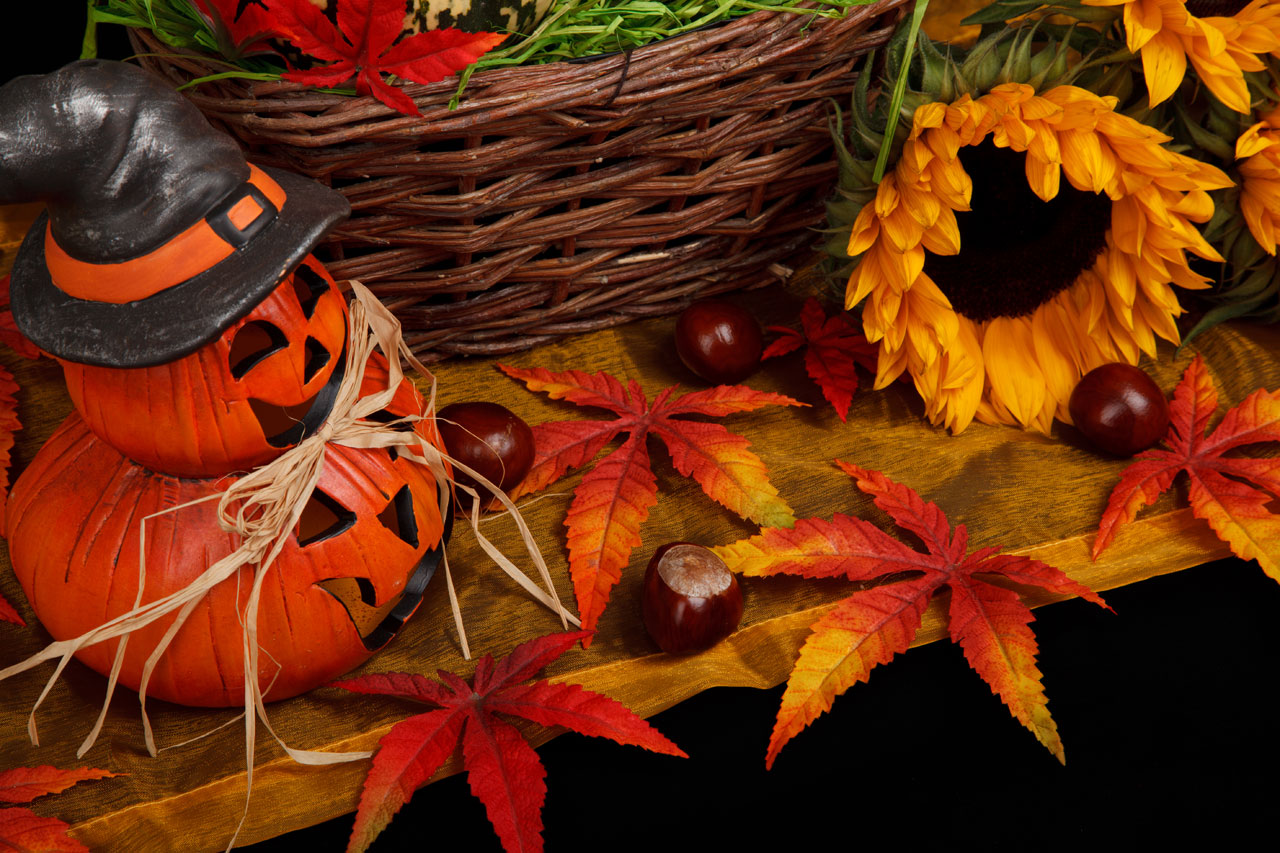 